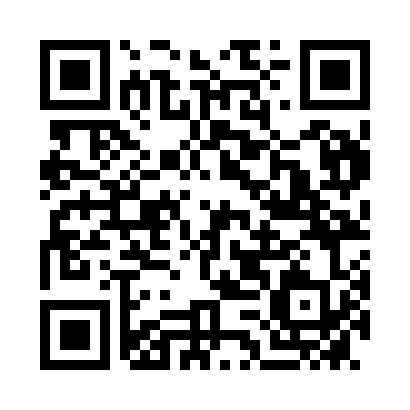 Ramadan times for Erl, AustriaMon 11 Mar 2024 - Wed 10 Apr 2024High Latitude Method: Angle Based RulePrayer Calculation Method: Muslim World LeagueAsar Calculation Method: ShafiPrayer times provided by https://www.salahtimes.comDateDayFajrSuhurSunriseDhuhrAsrIftarMaghribIsha11Mon5:255:257:171:054:106:536:538:3912Tue5:235:237:151:054:126:556:558:4113Wed5:205:207:131:044:136:576:578:4314Thu5:185:187:111:044:146:596:598:4515Fri5:155:157:081:044:157:007:008:4716Sat5:135:137:061:044:167:027:028:4917Sun5:105:107:041:034:177:047:048:5118Mon5:085:087:011:034:187:067:068:5319Tue5:055:056:591:034:197:077:078:5520Wed5:025:026:571:024:207:097:098:5721Thu5:005:006:551:024:217:117:118:5922Fri4:574:576:521:024:227:127:129:0123Sat4:544:546:501:014:237:147:149:0324Sun4:524:526:481:014:247:167:169:0525Mon4:494:496:451:014:257:177:179:0726Tue4:464:466:431:014:267:197:199:0927Wed4:444:446:411:004:277:217:219:1128Thu4:414:416:381:004:287:237:239:1329Fri4:384:386:361:004:297:247:249:1530Sat4:354:356:3412:594:307:267:269:1731Sun5:325:327:311:595:318:288:2810:201Mon5:295:297:291:595:328:298:2910:222Tue5:275:277:271:585:338:318:3110:243Wed5:245:247:251:585:348:338:3310:264Thu5:215:217:221:585:358:348:3410:295Fri5:185:187:201:585:358:368:3610:316Sat5:155:157:181:575:368:388:3810:337Sun5:125:127:161:575:378:408:4010:358Mon5:095:097:131:575:388:418:4110:389Tue5:065:067:111:575:398:438:4310:4010Wed5:035:037:091:565:408:458:4510:43